NOM      PRENOM  :      NOM D’USAGE :     Né(e) le :      à :      Adresse :      Code Postal :        Ville :      Téléphone :         E-mail :      Votre n° étudiant à l’Université Grenoble Alpes :      Votre INE      Baccalauréat obtenu en :       Série:       Académie de  :       Détail de vos inscriptions à l’Université Grenoble Alpes : DEMANDE LE TRANSFERT DE MON DOSSIER, de l’UNIVERSITE GRENOBLE ALPES,
VERS : 
L’UNIVERSITE de :      
adresse (complète et précise) :       
En vue d’une inscription en :       ( Niveau et libellé de la formation)Je maintiens en  parallèle mon inscription à l’Université Grenoble Alpes :  OUI_ NON (rayer la mention inutile)   Fait à      , le     /     /      	Signature   de l’étudiant   :
Pièces à joindre obligatoirement :
- une enveloppe à l’adresse du service qui gérera votre inscription dans votre  université d’accueil, affranchie au tarif en vigueur
- 1 quitus de la bibliothèque dont vous dépendez attestant que vous n’avez pas d’ouvrage empruntéDEMANDER LE QUITUS DE LA BIBLIOTHEQUE :La demande de quitus s'effectue en fonction de votre domaine de formation :BU DROIT LETTRES :
- Accueil de la bibliothèque, sur présentation de la carte d’étudiant : 1130, avenue centrale, Domaine Universitaire_ Saint Martin d’Hères 04-76-82-61-42budl-public@univ-grenoble-alpes.fr - formulaire en ligne sur le site de la BU Droit-lettres BU Médecine Pharmacie :  04 76 63 71 48 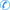 bump-public@univ-grenoble-alpes.fr BU Professorat Éducation :
 04 56 52 07 88
 bupegren-public@univ-grenoble-alpes.fr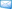 BU Sciences :
04 76 51 42 84
 bus-public@univ-grenoble-alpes.frSite de Valence : Médiathèque Publique et Universitaire : 
 04 75 79 23 70 
 buvalence@valenceromansagglo.frCe document doit impérativement figurer dans votre dossier même si vous n’avez jamais emprunté d’ouvrages ou que vous avez quitté l’université depuis plusieurs années.ADRESSE OU DEPOSER VOTRE DEMANDE DE TRANSFERTLe dépôt de votre dossier s'effectue en fonction de votre domaine de formation :Etudiants dépendant des composantes ou UFR : Site de Grenoble DLST -  Département de la Licence Sciences et Technologies   ESPE -  École Supérieure du Professorat et de l'Education   Faculté de Médecine   Faculté de Pharmacie   Grenoble IAE   IUG - Institut d’Urbanisme de Grenoble   IGA -  Institut de Géographie Alpine   IUT 1 - Institut universitaire de technologie 1 de Grenoble   OSUG - Observatoire des sciences de l'univers de Grenoble   Polytech Grenoble - Ecole d'ingénieurs de l'université Grenoble Alpes   UFR de Chimie-Biologie   UFR IM²AG - Informatique, mathématiques, mathématiques appliquées de Grenoble   UFR LLASIC - Langage, Lettres Arts du Spectacle, Information et Communication   UFR PhITEM - Physique, Ingénierie, Terre, Environnement, Mécanique   UFR STAPS - Sciences et Techniques des Activités Physiques et SportivesSite de Valence  DSDA - Département Sciences Drôme Ardèche   IUT - Institut Universitaire de Technologie de Valence   Antenne de Valence UFR LE et LLASIC
Pour formuler et suivre votre demande, adressez-vous au bureau Gestion de l’Etudiant de votre composante.Etudiants dépendant des composantes ou UFR :Site de Grenoble :  Faculté de Droit de Grenoble   Faculté d'Economie de Grenoble   IUT2 -  Institut Universitaire de Technologie 2 de Grenoble   UFR ARSH - Arts et Sciences Humaines   UFR LE - Langues Etrangères   UFR SHS -  Sciences de l'Homme et de la Société Site de Valence :  Antenne de Valence, droit, économie et gestionPour formuler et suivre votre demande, adressez-vous à :UNIVERSITE GRENOBLE ALPES 
DEVE_ ADMISSION INSCRIPTIONLinda Bensahih (linda.bensahih@univ-grenoble-alpes.fr) / Tél : 04 76 82 55 84Bâtiment Pierre Mendes France – 151 rue des Universités - Domaine universitaireCS 40700 - 38058 GRENOBLE CEDEX 9LE TRANSFERT NE SE FERA QU’UNE FOIS LE RESULTAT DEFINITIF DE L’ANNE EN COURS CONNU ET ENREGISTRE Intitulé et niveau d’étudesRésultats obtenus            RESERVE AMINISTRATION:
Demande reçue le …………………….
Etudiant en règle (pas d’interdits) : OUI _NON
Quitus reçu le ……/……/… …………

      Dossier transmis le : ……/ ……/ …………           
      Date et signature (cachet)   